DZIENNIK PRAKTYK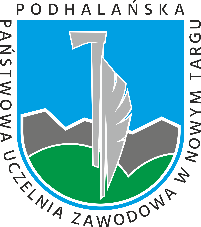 INSTYTUTHUMANISTYCZNO-SPOŁECZNYKIERUNEK FILOLOGIA ANGIELSKA TŁUMACZENIOWASTUDIA DRUGIEGO STOPNIAUwagi: Student uzupełnia rubryki zaznaczone kolorem żółtym oraz numery stronUwagi: Rubryki zaznaczone kolorem szarym uzupełnia osoba nadzorująca przebieg praktyk (zakładowy opiekun praktyk)Imię i nazwisko ……………………………Imię i nazwisko ……………………………Imię i nazwisko ……………………………Nr albumu ………………Nazwa praktyki (z planu studiów)……………………………………..Liczba godzin praktyk (z planu studiów)……………..Semestr studiów (z planu studiów)……………..Rok akademicki…………………………………..Miejsce praktyki(pieczęć i podpis)Liczba godzinDataDataOcenaPodpis opiekuna z ramienia PPWSZMiejsce praktyki(pieczęć i podpis)Liczba godzinrozpoczęcia praktykizakończenia praktykiOcenaPodpis opiekuna z ramienia PPWSZImię i nazwisko ……………………………Imię i nazwisko ……………………………Imię i nazwisko ……………………………Nr albumu ………………Semestr studiów ……….Semestr studiów ……….Pełna nazwa i adres zakładu pracy (pieczęć)Pełna nazwa i adres zakładu pracy (pieczęć)Pełna nazwa i adres zakładu pracy (pieczęć)Pełna nazwa i adres zakładu pracy (pieczęć)Pełna nazwa i adres zakładu pracy (pieczęć)Pełna nazwa i adres zakładu pracy (pieczęć)DataLiczba godzinOpis czynnościOpis czynnościOpis czynnościPodpis osoby nadzorującej przebieg praktyki